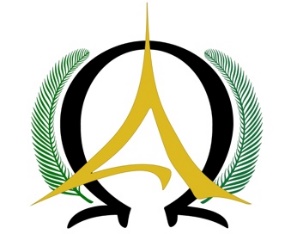                      Program E-Portfolio Presentation RubricGraduate School, AIIASEducation DepartmentStudent Name: ________________________________________ Degree Program _________________________ Date ____________________Expertise—breadth and depth of knowledge  	*ownership of learning (from the heart)Name of Evaluator _______________________________ Title _____________________ Signature __________________ Date ________________Category1 Roughly meets expectations2 Partially meets expectations3 Adequately meets expectations4 Exceeds expectations OrganizationThe presentation has specific introduction and conclusion but lacks flow. The presentation has specific introduction and conclusion. The material is sequenced inconsistently.The presentation has specific introduction and conclusion. The material is sequenced well.The presentation has specific introduction and conclusion. The material is sequenced well. The content is presented cohesively. LanguageThe language is unclear and supports the effectiveness of the presentation minimally. Frequent mistakes in grammar are present.The language is not interesting and only partially supports the effectiveness of the presentation. The presenter uses correct grammar.The language supports the effectiveness of the presentation. The presenter uses correct grammar.The language is engaging and enhances the effectiveness of the presentation. The presenter uses correct grammar.DeliveryThe presenter rarely makes connection  with the audience, does not use gestures and expressions, and lacks confidence.The presenter uses occasional connection  with the audience, uses appropriate gesture and expressions and shows only minimum confidence.  The presenter makes frequent connection with the audience, uses appropriate gestures and expressions, and shows adequate confidence. The presenter makes connection with the audience most of the time, uses appropriate gestures and expressions, and shows superb confidence.ContentThe presenter discusses material with very little details and does not outline what was learned; sounds confused.The presenter discusses material with a few details but does not outline what was learned.; shows misconceptions about the content.The presenter discusses material with some details and outlines what was learned.The presenter discusses material in great detail and indicates what was learned; demonstrates learning beyond facts.*essential, relevant, meaningful, quality materials (parsimonious)Details (reflection)*critical thinking (expertise evident in Q and A)The presentation is incomplete and does not include most of the artifacts.The presentation is mostly complete with some missing artifacts.The presentation is complete, the artifacts are show-cased but needs a few more details.The presentation is complete showcasing the author’s reflection and growth through the program. The presentation includes supporting artifacts and future application.Integration of Faith and LearningThe presentation does not reflect Christian values.The presentation incorporates limited Christian values.The presentation incorporates Christian values adequately.The presentation incorporates Christian values optimally and consistently.